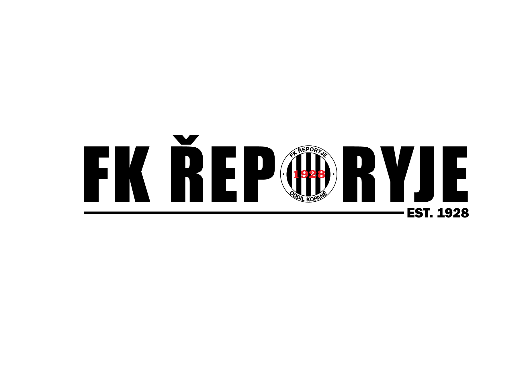 FK Řeporyje 
Fotbalové soustředění
19.8.- 24.8.2024Termín: FK Řeporyje pořádá v týdnu od pondělí 19.8. – do soboty 24.8.2024 fotbalové soustředění pro mladší i starší přípravku a mladší žáky (ročníky 2016 -2012).Místo:		Sportovní centrum ChotěbořCena:		5.300Kč   (opět včetně malého dárku pro kluky)             Doprava: 	AUTOBUS od hřiště zajistí FK Řeporyje__________________________________________________________________________________
Tímto přihlašuji:Jméno: 			…………………………………………………………Datum narození: 		…………………………………………………………Adresa: 			…………………………………………………………	E-mail: 			…………………………………………………………               Kontakt tel.: 			…………………………………………………………__________________________________________________________________________________Záloha: 3 000,-  Při zrušení účasti později než 15 dní před odjezdem storno poplatek 3 000,-!Platba:Zálohu nebo celý pobyt zaplatit do  15.6.2024 na účet FK Řeporyje – 278574009/0300                                                                                                                                                                                                                                                                                                                                                                                                                                                                   / v.s. =  R.Č. a do poznámek uvést soustředění a příjmení dítěte/Doplatek hotově nejpozději v den odjezdu 19.8.2024.       Kontakty a více info:   Ondřej Kaprhál: +420 604 927 569; kaprhalo@gmail.comRoman Anděl: +734 319 676; romanandel@yahoo.com
Přihlášky zasílejte emailem na výše uvedené adresy, nebo vyplněné přineste.  Další info očekávejte na webu, WhatsAppu či emailem.Se všemi na viděnou! FK ŘEPORYJE              